Thursday 11th February – Science - Sounds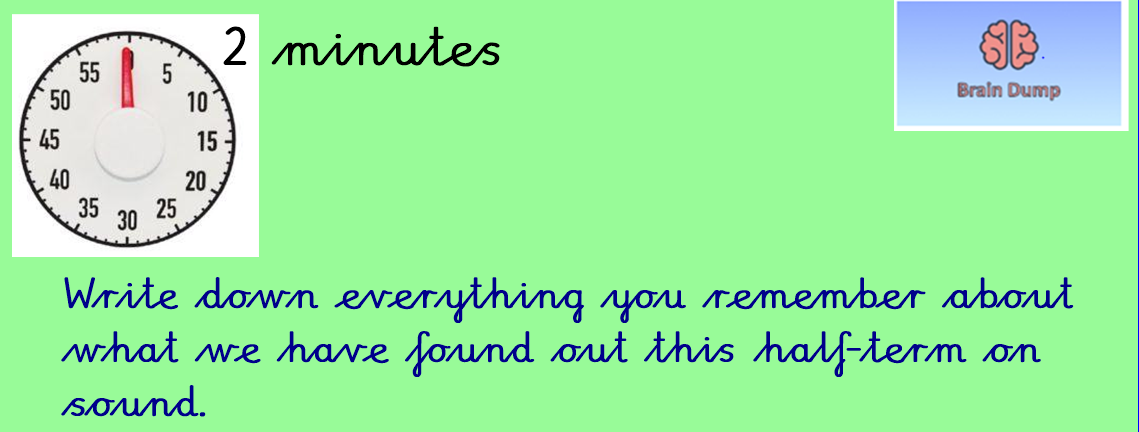 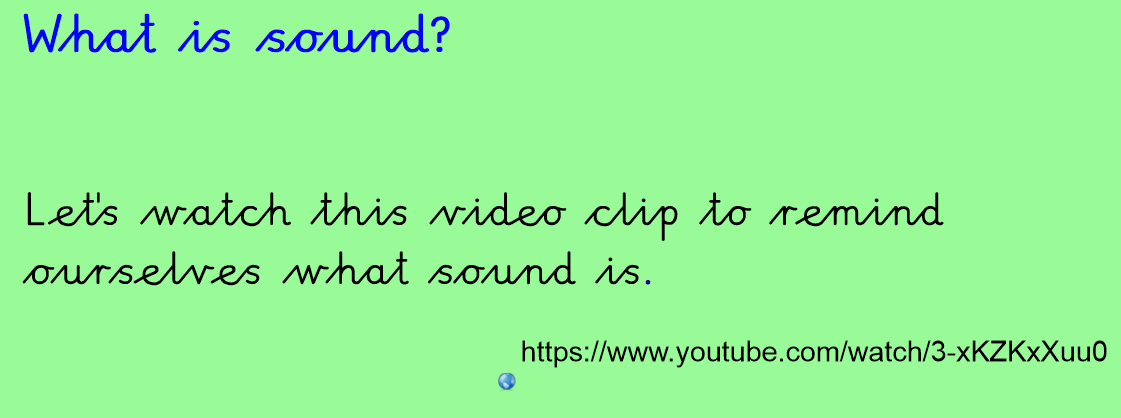 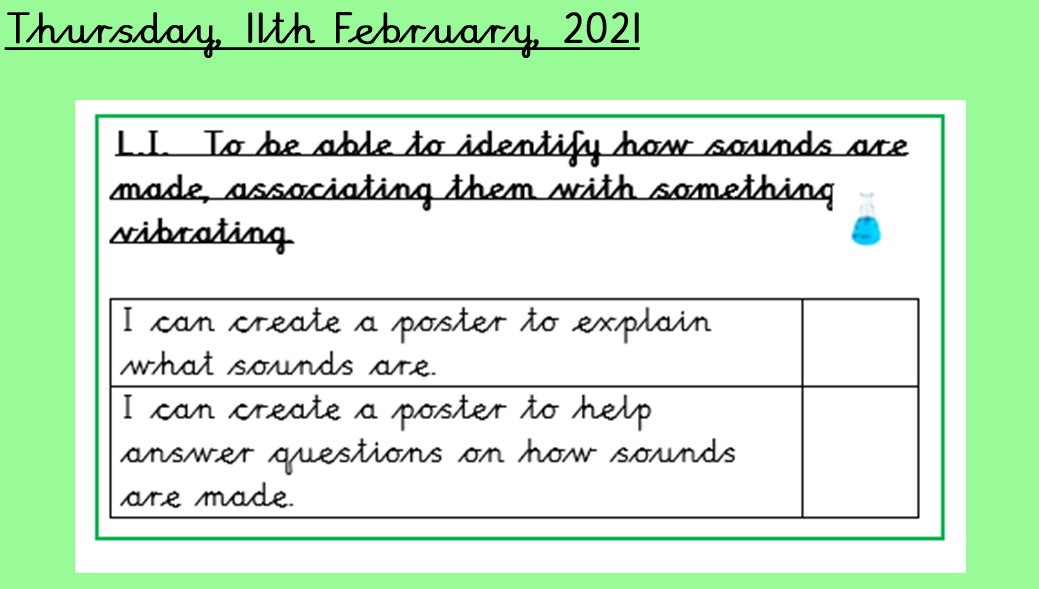 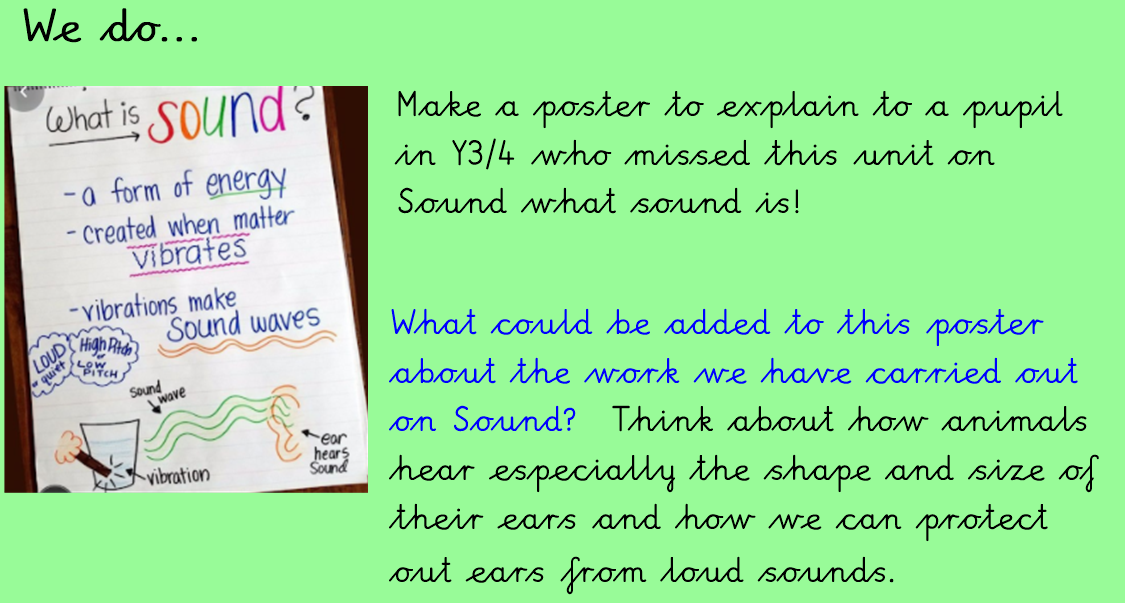 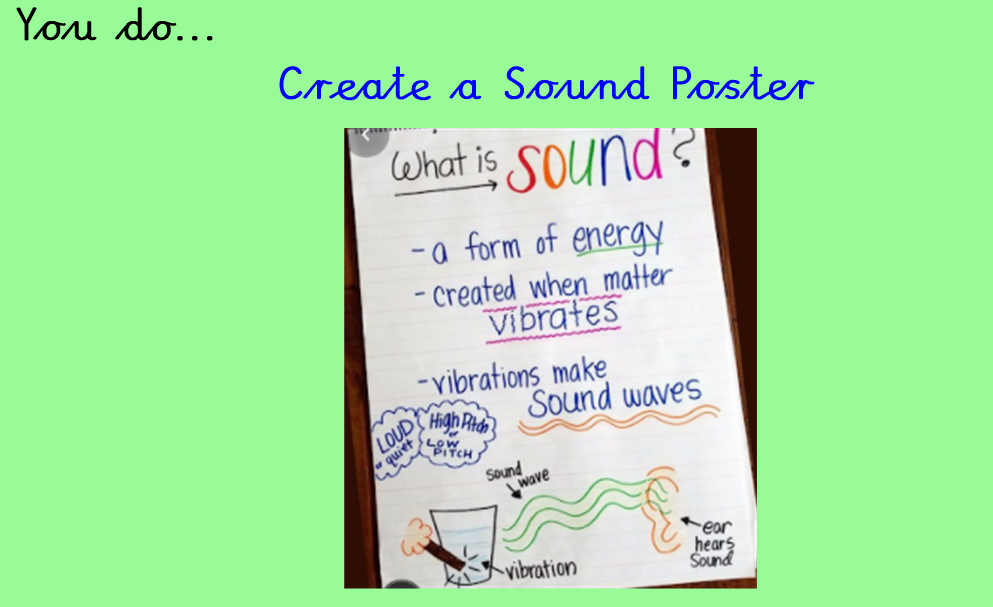 